В рамках проведения республиканской акции «Дни молодого избирателя в Республике Татарстан» в МБОУ «Петровскозаводская средняя общеобразовательная школа»  были проведены информационно – правовые часы среди учащихся 8-11 класса «Время выбирать». Учащиеся были ознакомлены с законодательством о выборах, внимание молодых избирателей было привлечено к повышению электоральной активности и гражданской ответственности  молодых людей.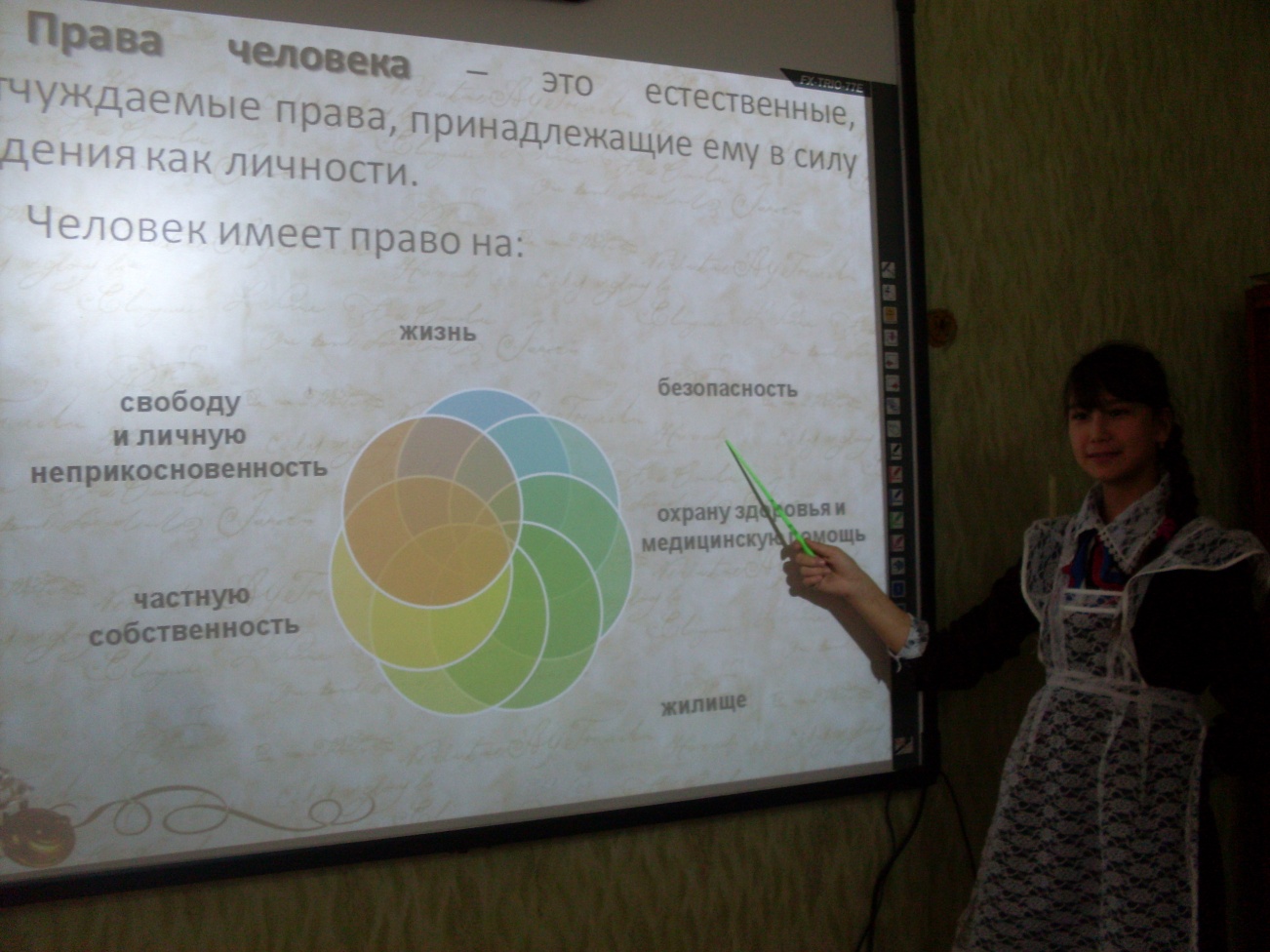 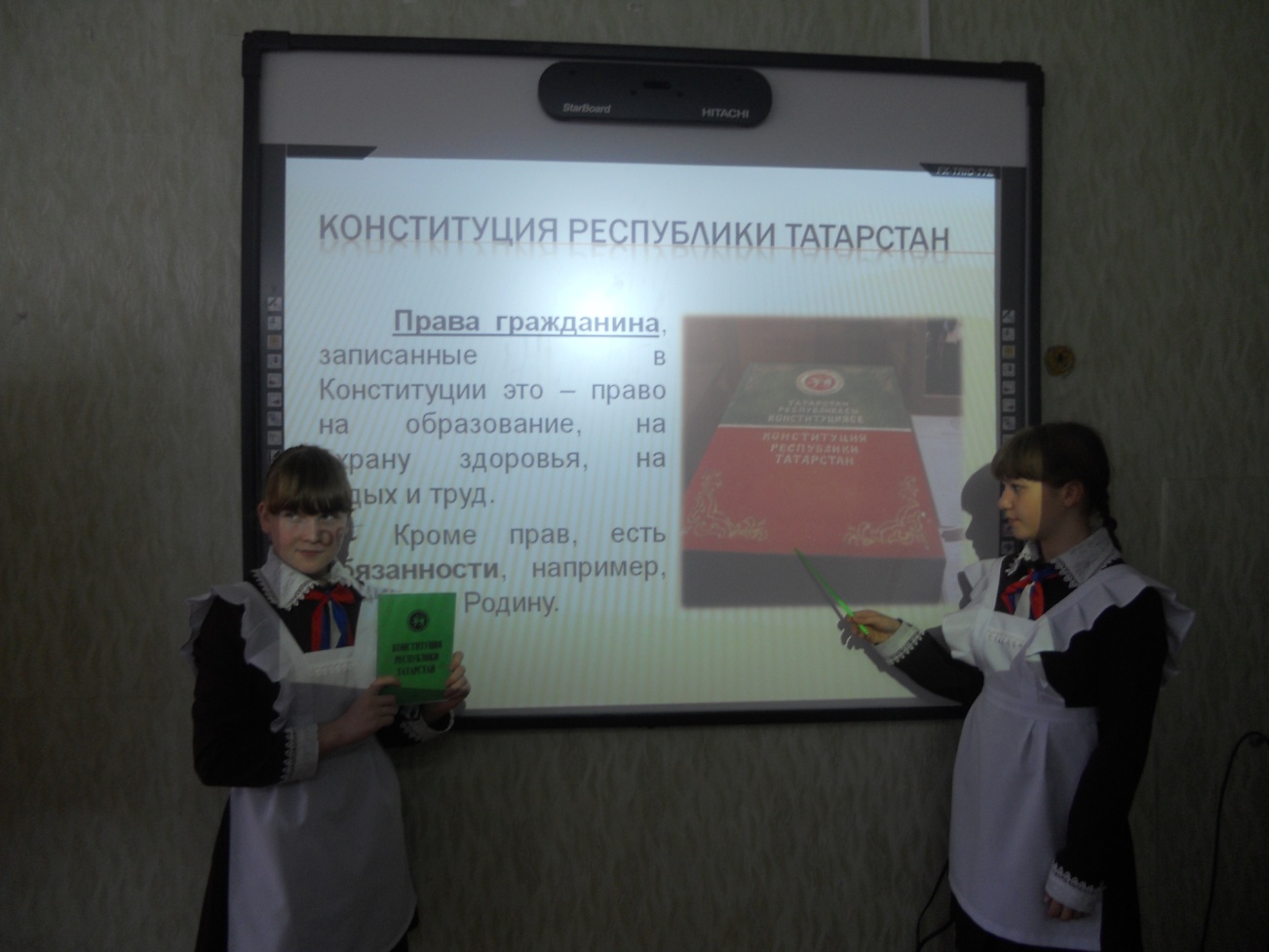 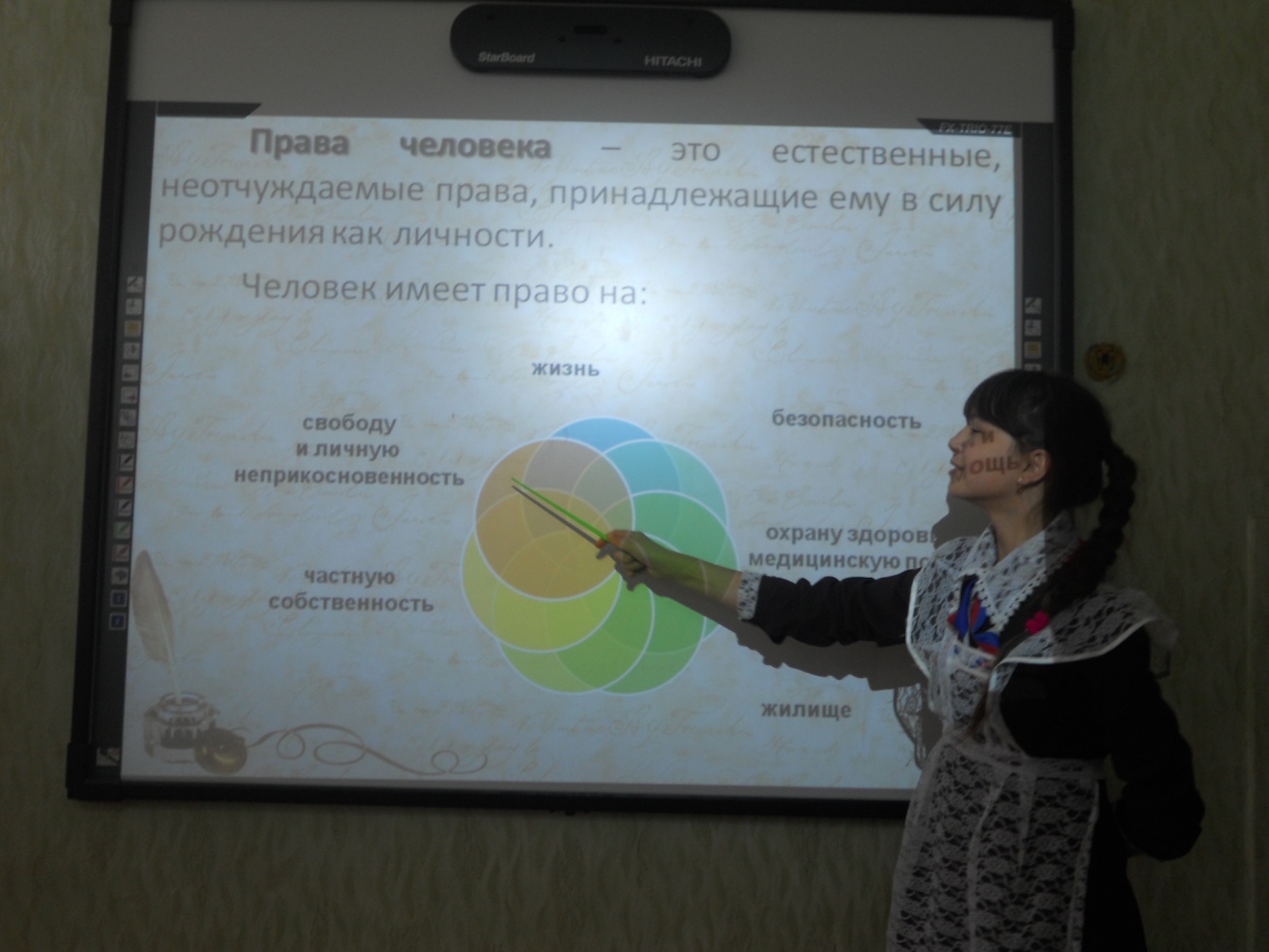 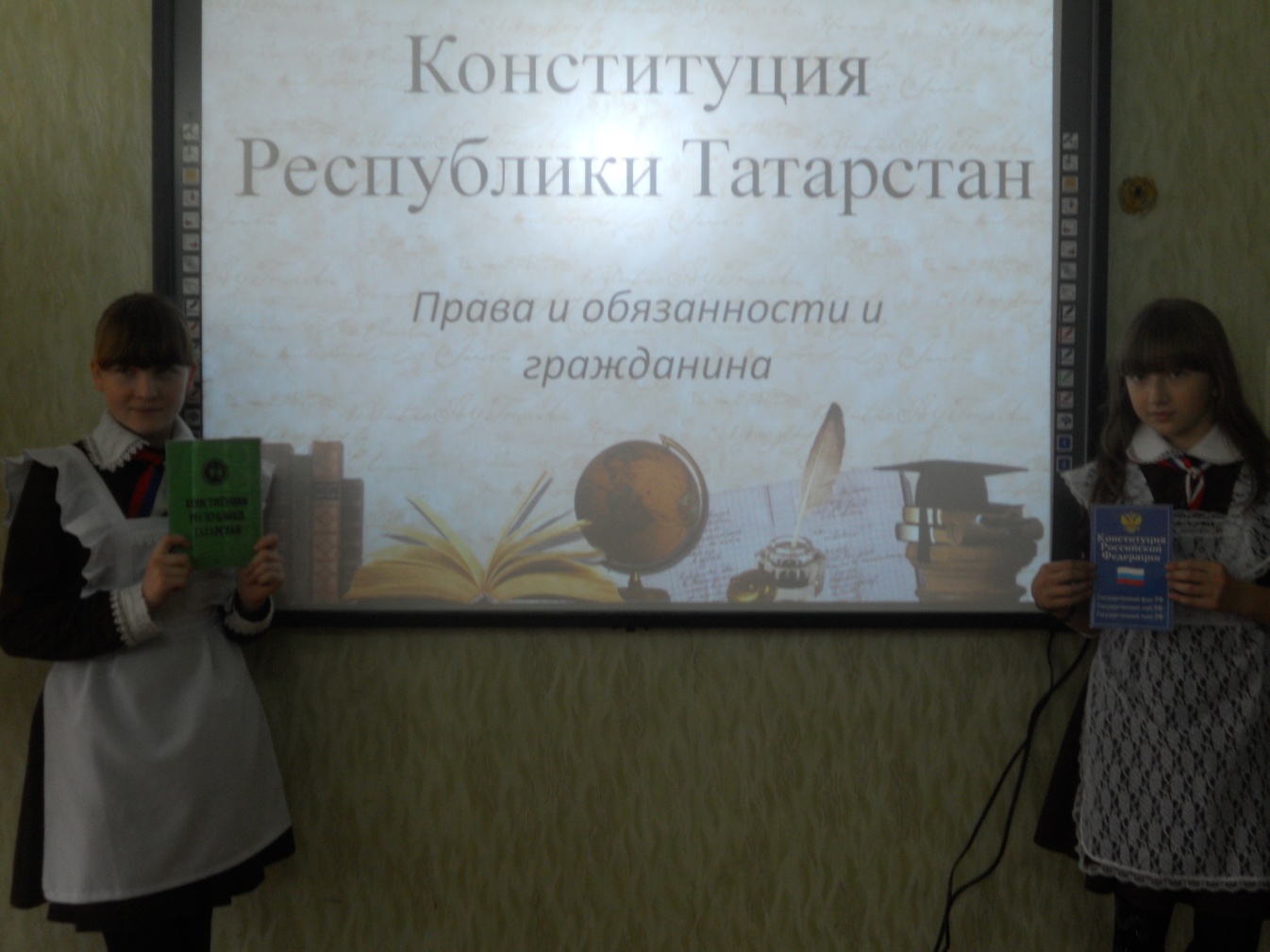 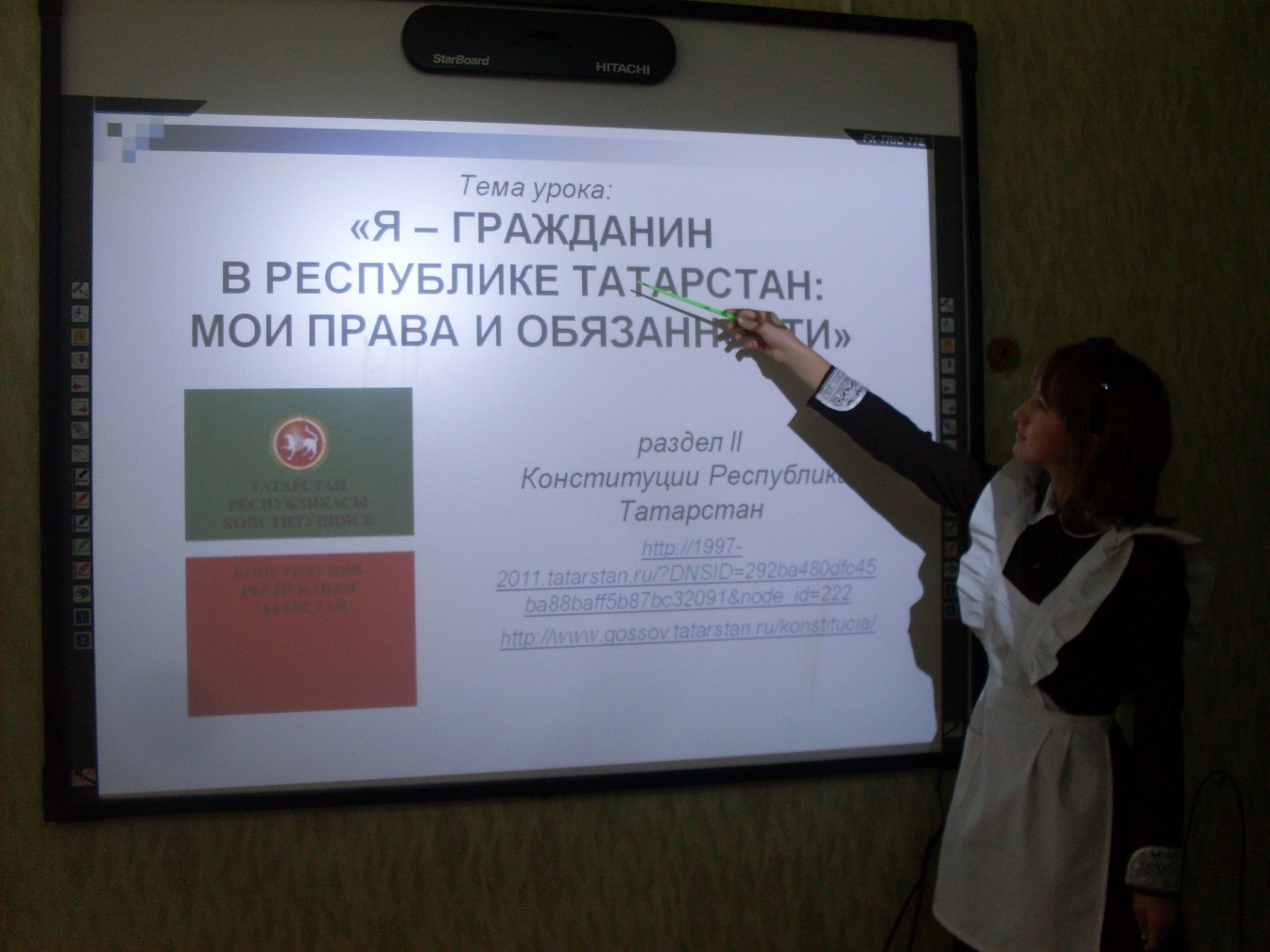 